P.O. Box 33386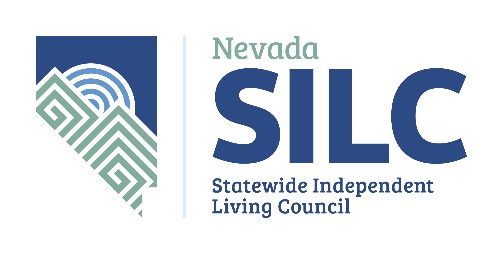 Las Vegas, NV 89133nvsilc@adsd.nv.govhttps://www.nvsilc.com/AGENDA Name of Organization:	Nevada Statewide Independent Living Council (NV SILC)Date and Time of Meeting:	Wednesday, July 7, 2021 					1:00 p.m. 		This meeting is open to the public and will be held at the following location:Nevada Department of Health and Human ServicesAging and Disability Services Division 3416 Goni Road Suite D-132, Carson City, NV 89706And via video-conference at:The public may also observe this meeting and provide public comment on Zoom.  To Join the Zoom Meetinghttps://us02web.zoom.us/j/9299041434?pwd=NmM5Tk1Od3ltRzg1enhRYTU3WDdUZz09Meeting ID: 929 904 1434Password: NVSILC (case sensitive)+1 253 215 8782 US (Tacoma)The number provided may incur long-distance telephone carrier charges, and is offered as a regional call-in number, only.Meeting ID: 929 904 1434Password: 707401 (if exclusively calling in; if accessing the meeting via both the audio and video feed, please use the above password instead)Find your local number: https://us02web.zoom.us/u/kdGvZ9R9O5 Meeting Materials Available at:	https://www.nvsilc.com/meetings/Welcome, Roll Call and IntroductionsAce Patrick, ChairPublic CommentMembers of the public will be invited to speak; however, no action may be taken on a matter during public comment until the matter itself has been included on an agenda as an item for possible action. Please clearly state and spell your first and last name, if unique or otherwise unfamiliar to the Subcommittee. Public comment may be limited to 3 minutes per person, at the discretion of the chair. Agenda items may be taken out of order, combined or consideration by the public body, and/or pulled or removed from the agenda at any time.  Pursuant to NRS 241.020, no action may be taken upon a matter during a period devoted to comments by the general public until the matter itself has been specifically included on an agenda as an item upon which action may be taken.Approval of Meeting Minutes from January 28, 2021, and April 8, 2021. (For Possible Action).Ace Patrick, ChairIntroductions and/or Announcements Regarding New Participants and Interested Parties.Ace Patrick, ChairDiscussion Regarding AB253 Changes to Open Meeting Law for Public Bodies.Dawn Lyons, Executive DirectorPresentation and Discussion Regarding the Client Assistance Program (CAP).Jack Mayes, Executive Director, Nevada Disability Advocacy and Law Center (NDALC)Presentation and Discussion Regarding the Bureau of Vocational Rehabilitation (BVR) Pre-Employment Transition Services (PreETS) the NV SILC is Supporting.Daphne DeLeon, Statewide Transition Coordinator	Presentation and Discussion Regarding Feonix Mobility Rising and Neighbor Network of Nevada (N4) N4 Connect Transportation Project.Amy Dewitt-Smith, Executive Director, N4Valerie Lefler, Executive Director, Feonix Mobility RisingUpdate and Make Recommendations Regarding the Transition Workgroup Initiatives and Findings (For Possible Action).Ace Patrick, Workgroup ChairUpdate and Make Recommendations Regarding NV SILC Legislative Subcommittee Initiatives and Findings (For Possible Action).Renee Portnell, Subcommittee ChairDiscussion and Make Recommendations Regarding Awardees for Both NV SILC Notice of Funding Opportunities for Federal Fiscal Year 2022 (For Possible Action).Ace Patrick, ChairDiscussion and Make Recommendations Regarding the NV SILC Website Content (For Possible Action).Dawn Lyons, Executive DirectorPublic CommentMembers of the public will be invited to speak; however, no action may be taken on a matter during public comment until the matter itself has been included on an agenda as an item for possible action. Please clearly state and spell your first and last name, if unique or otherwise unfamiliar to the Subcommittee. Public comment may be limited to 3 minutes per person, at the discretion of the chair. Agenda items may be taken out of order, combined or consideration by the public body, and/or pulled or removed from the agenda at any time.  Pursuant to NRS 241.020, no action may be taken upon a matter during a period devoted to comments by the general public until the matter itself has been specifically included on an agenda as an item upon which action may be taken.Adjournment	Ace Patrick, ChairNOTE:  We are pleased to make reasonable accommodations for members of the public who have disabilities and wish to attend the meeting.  If special arrangements for the meeting are necessary, please notify Wendy Thornley at (775) 687-0551 as soon as possible and at least five days in advance of the meeting.  If you wish, you may email her at wthornley@adsd.nv.gov According to NRS 241.020, supporting materials for this meeting is available at:  3416 Goni Road, #D-132, Carson City, NV 89706 or by contacting Wendy Thornley at (775) 687-0551 or by email at wthornley@adsd.nv.gov. Agenda Posted at the Following Locations:Notice of this meeting was posted on the Internet: https://www.nvsilc.com/meetings/ and https://notice.nv.gov and https://www.nvsilc.com/ 